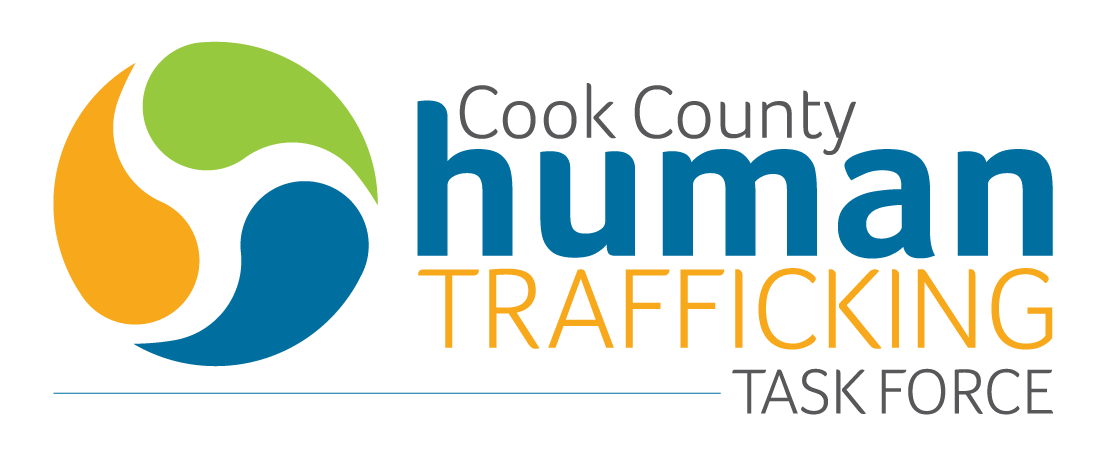 REQUEST FOR PROPOSAL The Cook County Human Trafficking Task Force is a multi-disciplinary task force that brings law enforcement, social service, and legal service agencies together to address human trafficking.  
 Each year, the Task Force hosts a human trafficking conference to inform, educate and strengthen anti-trafficking efforts in Cook County and the Northern District of IL. The conference generally features two full days of presentations on innovative work from local and national experts on human trafficking. The Seventh Annual Cook County Human Trafficking Conference will take place on August 3 & 4, 2017 at IIT Chicago - Kent College of Law at 565 W. Adams, Chicago, IL. To broaden the diversity of presenters and presentations, The Cook County Human Trafficking Task Force requests proposals for sessions at the 2017 annual conference that align with the following theme:Lessons Learned from the Movement: Key Strategies for Preventing, Identifying and Responding to Human Trafficking
The 2017 conference aims to: 1) analyze new research to help better quantify and qualify the nature and magnitude of human trafficking; 2) discuss promising prevention methods that strategically deter human trafficking; 3) shed light on effective ways to identify human trafficking; 4) explore innovative local and national models that comprehensively respond to human trafficking using a model of trauma-informed care; and, 5) enhance collaboration across disciplines. Proposal Topic Areas **Every proposal must specifically use the lens of prevention, identification or response while exploring a particular topic or area of focus.  This list is not exhaustive, but proposals in these topic areas are preferred. Transparency in Labor Supply ChainsSurvivor-Informed Programming Male Survivors of Sex and Labor Trafficking Effective Strategies: Engaging with LGBTQ Youth Participating in Survival SexTraveling Sales CrewsThe Intersection of Labor Trafficking and Sexual Violence Legislative Advocacy Using a Public Health Model to Address Human TraffickingPrevention Methods for Youth at RiskAddressing Human Trafficking in Schools: Prevention Curricula for Young People Human Trafficking and People with Disabilities Multidisciplinary Approaches to Prevention, Identification and ResponseInnovative Outreach and Engagement MethodsTrauma-Informed Promising Practices and Therapies Ethical Marketing: The Fine Line between Awareness and Exploitation The Impact of Public Awareness Campaigns on Identification Technology and Human Trafficking - Using Big Data to Prevent, Identify and RespondBringing Corporations to the Table: Innovative Ways to Engage the Business Community to Enhance Service ProvisionProposal and Evaluation CriteriaProposals are due by March 24, 2017. Applicants will submit a one to two-page proposal using the provided template (12 point font, double spaced) that addresses the following:Proposed presenter(s)Type of proposed presentationSeminar – An educational presentation given in a lecture-style format.Panel - A small group of experts present a wide range of perspectives on one specific topic led by a moderator. Workshop – An intensive discussion and activity on a particular subject or project. These presentations should be interactive.Caucus –A time for affinity groups or people working on similar projects to gather and exchange ideas, network and build community.Session skill levelFundamentals – basic for new staff, professionals, volunteers, or community members looking to get involved (0-1 year of experience in topic area)Intermediate – content includes putting theory into practice, practical application, challenges, barriers and problem solving. (2-5 years of experience in topic area)Advanced – sessions tailored for anti-trafficking experts with seasoned knowledge of context, issues and promising practices. Can include case studies and high-level problem solving. (5+ years of experience)All Audiences – session is suitable for participants of all skill levels.Proposed subject matter (please indicate if proposing a ‘Law Enforcement Only’ session)Value of proposed presentation and impact on fieldRelevance to task force goalsQualifications of presenter (short paragraph of bio, details provided in CV)Proposals must be submitted in PDF electronic format to the Salvation Army STOP-IT Program at the following email address: stop-it@usc.salvationarmy.org by midnight on March 24,2017.The Cook County Human Trafficking Task Force Conference Planning Committee will evaluate the proposals. The following are the merit-based criteria for evaluation: relevance to anti-trafficking community at large (25%); alignment with task force goals, mission and guiding principles (25%); innovation or value added to the national discussion on human trafficking (25%); trauma-informed and victim-centered approach (15%), and qualifications and expertise of proposed presenters (10%).  Chosen presenters will be notified by the end of May 2017. FAQs         	Q: When is this proposal due?A: The proposal is due by midnight CST on March 24, 2017Q: When will presenters be announced?A: Presenters will be announced in May 2017Q: Where will I submit my final proposal?A: Proposals can be submitted to stop-it@usc.salvationarmy.orgQ: When and where will the conference take place?A: The conference will take place at IIT Chicago - Kent College of Law on August 3 and 4, 2017. IIT Chicago - Kent College of Law is located at 565 W. Adams, Chicago, IL. NAME AND AFFILIATION:NAME AND AFFILIATION:NAME AND AFFILIATION:NAME AND AFFILIATION:NAME AND AFFILIATION:Presenter: Click here to enter namePresenter: Click here to enter namePresenter: Click here to enter namePresenter: Click here to enter namePhone:Click here to enter phone numberClick here to enter phone numberClick here to enter phone numberClick here to enter phone numberEmail:Click here to enter email address.Click here to enter email address.Click here to enter email address.Click here to enter email address.Other Presenters(s):Other Presenters(s):Other Presenters(s):Click here to enter name(s).Click here to enter name(s).Click here to enter name(s).Click here to enter name(s).TITLE OF PROPOSED PRESENTATION:TITLE OF PROPOSED PRESENTATION:TITLE OF PROPOSED PRESENTATION:TITLE OF PROPOSED PRESENTATION:TITLE OF PROPOSED PRESENTATION:Click here to enter title.Click here to enter title.Click here to enter title.Click here to enter title.Click here to enter title.DESCRIPTION OF PRESENTATIONPlease provide a brief description for the presentation that you are proposing. Co-presenters should discuss and agree on the session title and description before submitting this information.Please make sure to include the following: 1) the type of presentation you are proposing (seminar/panel/workshop/caucus); 2) the skill level of the session (fundamentals/intermediate/advanced/all audiences);  3) whether you are addressing prevention, identification, or response; and, 4) the target audience for your presentation.DESCRIPTION OF PRESENTATIONPlease provide a brief description for the presentation that you are proposing. Co-presenters should discuss and agree on the session title and description before submitting this information.Please make sure to include the following: 1) the type of presentation you are proposing (seminar/panel/workshop/caucus); 2) the skill level of the session (fundamentals/intermediate/advanced/all audiences);  3) whether you are addressing prevention, identification, or response; and, 4) the target audience for your presentation.DESCRIPTION OF PRESENTATIONPlease provide a brief description for the presentation that you are proposing. Co-presenters should discuss and agree on the session title and description before submitting this information.Please make sure to include the following: 1) the type of presentation you are proposing (seminar/panel/workshop/caucus); 2) the skill level of the session (fundamentals/intermediate/advanced/all audiences);  3) whether you are addressing prevention, identification, or response; and, 4) the target audience for your presentation.DESCRIPTION OF PRESENTATIONPlease provide a brief description for the presentation that you are proposing. Co-presenters should discuss and agree on the session title and description before submitting this information.Please make sure to include the following: 1) the type of presentation you are proposing (seminar/panel/workshop/caucus); 2) the skill level of the session (fundamentals/intermediate/advanced/all audiences);  3) whether you are addressing prevention, identification, or response; and, 4) the target audience for your presentation.DESCRIPTION OF PRESENTATIONPlease provide a brief description for the presentation that you are proposing. Co-presenters should discuss and agree on the session title and description before submitting this information.Please make sure to include the following: 1) the type of presentation you are proposing (seminar/panel/workshop/caucus); 2) the skill level of the session (fundamentals/intermediate/advanced/all audiences);  3) whether you are addressing prevention, identification, or response; and, 4) the target audience for your presentation.Click here to enter comment.Click here to enter comment.Click here to enter comment.Click here to enter comment.Click here to enter comment.RELEVANCE TO TASK FORCE GOALSPlease describe how this presentation aligns with key task force goals, including enhanced collaboration among law enforcement, social service providers, and other first responders, victim-centered service provision and prosecution, and specifically, the goals identified for the 2017 conference (listed above).RELEVANCE TO TASK FORCE GOALSPlease describe how this presentation aligns with key task force goals, including enhanced collaboration among law enforcement, social service providers, and other first responders, victim-centered service provision and prosecution, and specifically, the goals identified for the 2017 conference (listed above).RELEVANCE TO TASK FORCE GOALSPlease describe how this presentation aligns with key task force goals, including enhanced collaboration among law enforcement, social service providers, and other first responders, victim-centered service provision and prosecution, and specifically, the goals identified for the 2017 conference (listed above).RELEVANCE TO TASK FORCE GOALSPlease describe how this presentation aligns with key task force goals, including enhanced collaboration among law enforcement, social service providers, and other first responders, victim-centered service provision and prosecution, and specifically, the goals identified for the 2017 conference (listed above).RELEVANCE TO TASK FORCE GOALSPlease describe how this presentation aligns with key task force goals, including enhanced collaboration among law enforcement, social service providers, and other first responders, victim-centered service provision and prosecution, and specifically, the goals identified for the 2017 conference (listed above).Click here to enter comment.Click here to enter comment.Click here to enter comment.Click here to enter comment.Click here to enter comment.VALUE TO LOCAL/NATIONAL DISCUSSION ON HUMAN TRAFFICKINGPlease describe how this presentation will add value to the local and national discussion around human trafficking.VALUE TO LOCAL/NATIONAL DISCUSSION ON HUMAN TRAFFICKINGPlease describe how this presentation will add value to the local and national discussion around human trafficking.VALUE TO LOCAL/NATIONAL DISCUSSION ON HUMAN TRAFFICKINGPlease describe how this presentation will add value to the local and national discussion around human trafficking.VALUE TO LOCAL/NATIONAL DISCUSSION ON HUMAN TRAFFICKINGPlease describe how this presentation will add value to the local and national discussion around human trafficking.VALUE TO LOCAL/NATIONAL DISCUSSION ON HUMAN TRAFFICKINGPlease describe how this presentation will add value to the local and national discussion around human trafficking.Click here to enter comment.Click here to enter comment.Click here to enter comment.Click here to enter comment.Click here to enter comment.QUALIFICATIONS OF PRESENTER(s)Please briefly describe the presenter’s current employment/assignment and professional responsibilities/activities that directly relate to human trafficking, specific areas of expertise, and a general professional history. Additional details may be attached in a CV with this proposal.QUALIFICATIONS OF PRESENTER(s)Please briefly describe the presenter’s current employment/assignment and professional responsibilities/activities that directly relate to human trafficking, specific areas of expertise, and a general professional history. Additional details may be attached in a CV with this proposal.QUALIFICATIONS OF PRESENTER(s)Please briefly describe the presenter’s current employment/assignment and professional responsibilities/activities that directly relate to human trafficking, specific areas of expertise, and a general professional history. Additional details may be attached in a CV with this proposal.QUALIFICATIONS OF PRESENTER(s)Please briefly describe the presenter’s current employment/assignment and professional responsibilities/activities that directly relate to human trafficking, specific areas of expertise, and a general professional history. Additional details may be attached in a CV with this proposal.QUALIFICATIONS OF PRESENTER(s)Please briefly describe the presenter’s current employment/assignment and professional responsibilities/activities that directly relate to human trafficking, specific areas of expertise, and a general professional history. Additional details may be attached in a CV with this proposal.Click here to enter comment.Click here to enter comment.Click here to enter comment.Click here to enter comment.Click here to enter comment.